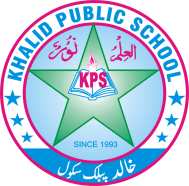 سوال نمبر 1: درست جواب پر دائرہ لگائیں        8/بے خوف ہیں پاک ہیں۔۔۔۔۔۔۔۔ ہیں۔  اچھے                  سچے                    پیارےاشرفیاں کا مطلب کیا ہے۔    سونے کے سکے         چاندی کے سکے           ہیرے کے سکےہمیں دوسروں کے تحفے کی۔۔۔۔۔۔۔کرنی چاہیئے۔  سنبھال                قدر                        پھینک      4.______کا دن بہت اہم دن ہے۔           41 اگست               15اگست                 16 اگست      5. ______ میں ایک نوجوان رہتا تھا۔             ایران                    دمشق                     مصر      6. ہمارا قومی پھول______ ہے۔            گلاب                    کلی                     چنبیلی    7۔  دوسروں کے ساتھ پیش آنا چاہیئے۔        غصے سے             خوش اخلاقی سے           تکبر سے     8.چمن کی فضائیں ______ہیں کیا            مہکتی                  گنگناتی                    بکھری    سوال نمبر 2: درست جواب کے سامنے () اور غلط کے سامنے (×) کا نشان لگائیں:          4/             1:  اسلام سے  قبل عرب کے لوگ بڑے رحم دل اور مخلص تھے۔ ______2   :   جنگ کے دوران فوجی افسر مارا گیا- ______  3:   پاکستان اسلام کے نام پر وجود میں آیا- ______  4:   کسی کی مدد کرنا ابھی بات ہے-  _______سوال نمبر 3: الفاظ کے ہم الفاظ لکھیں۔۔     2/   ڈرتے   _______   ہمارا   ________ سوال نمبر 4: دیے ہوئے فعل امر کے جملوں کو فعل نہی اور فعل نہی کے جملوں کو فعل امر میں تبدیل کریں۔۔       2/       فعل امر                               فعل نہی  روزانہ کھیلا کرو                ____________ ___________۔               الماری مت کھو لوسوال نمبر 5: حروف عطف " و،اور " لگا کر جملے مکمل کریں۔           2/   علی صبح_____ شام محنت کر رہا ہے۔  عالم _____جاہل برابر نہیں ہوسکتے۔سوال نمبر 6: حروف جارلگا کر جملے مکمل کریں۔۔           2/   تارے آسمان _____  چمکتے ہیں۔   ہم نے صبح _____شام _____ سفر کیا۔